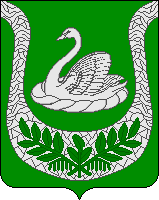 Совет депутатовмуниципального образования«Фалилеевское сельское поселение»муниципального образования«Кингисеппский муниципальный район»Ленинградской областиРЕШЕНИЕОт 25.08.2015 № 67Информация о финансовом состоянии МО «Фалилеевское сельское поселение» за первое полугодие  2015 года          В соответствии с Бюджетным кодексом Российской Федерации, Уставом муниципального образования «Фалилеевское сельское поселение», а также заслушав и обсудив информацию Тихониной Анны Александровны, начальника отдела бухгалтерского учета и финансов, главного бухгалтера  о финансовом состоянии МО «Фалилеевское сельское поселение» за первое полугодие 2015 года Совет депутатов  МО «Фалилеевское сельское поселение»РЕШИЛ:Принять информацию  о финансовом состоянии  МО «Фалилеевское сельское поселение» за первое полугодие  2015 года к сведению.Глава МО«Фалилеевское сельское поселение»                                            И.Б. ЛыткинИнформация о финансовом состоянии    МО «Фалилеевское сельское поселение» за 1 полугодие   2015 г. (тыс. руб.). Об исполнении  доходной части   бюджета                                                                                                                      Тыс. руб.План исполнения доходной части  за 1 полугодие  2015 года выполнен на 64 %, в том числе в разрезе  доходных источников: Налог на доходы физических лиц.Утверждено на год                   560,4 тыс. руб.Утверждено на 1 полугодие    320,2 тыс. руб. Исполнение                               204,8 тыс. руб.    % исполнения   64% Основными плательщиками налога является  администрация  поселения, школа,  детский  сад, ООО «Слайс», ООО «Торакс», сельхозпредприятие   ЗАО  «Домашово»-  не  функционирует. Невыполнение плана в связи с перечислением НДФЛ за июнь в начале июля.АкцизыУтверждено на год                   1096,2 тыс. руб.Утверждено на 1 полугодие    570,1 тыс. руб. Исполнение                               443,9 тыс. руб.    % исполнения   78%         Поступление согласно дифференцированного норматива.Налог на имущество физических лиц.Утверждено на год                           36,1 тыс. руб.Утверждено на 1 полугодие            18,0 тыс. руб. Исполнено                                        3,5 тыс. руб. что составляет    19%         Срок уплаты налога 01.10.2015г.                                                                  Транспортный   налог Утверждено  на  год                             351,1 тыс. руб. Утверждено на 1 полугодие                214,9 тыс. руб. Исполнение                                           109,7 тыс. руб.       что составляет 51%         Срок уплаты налога 01.10.2015г.                                                              Земельный налог.Утверждено  на  год                              2211,0 тыс. руб.Утверждено на 1 полугодие                 1198,4 тыс. руб.           Исполнение                                           575,3 тыс. руб. что составляет  48%           Срок уплаты налога 01.10.2015г.                                                                             Госпошлина.Утверждено на  год                              31,3 тыс. руб. Утверждено на 1 полугодие                20,5  тыс. руб.                Исполнение                                           9,9 тыс. руб.       или 48 %Произведено меньше нотариальных дел.                                                        Доходы  от сдачи  в  аренду  имущества.Утверждено на  год                       798,5 тыс. руб. Утверждено на 1 полугодие         600,0 тыс. руб.                          Исполнение                                    528,0 тыс. руб. или 88%Задолженность ООО «Мир техники», ИП Сидорович Т.В. Ведется претензионная работа.                                    Пр. поступления от использования имуществаУтверждено на  год                       144,1 тыс. руб.Утверждено на 1 полугодие.        98,0тыс. руб                Исполнение                                   91,5  тыс. руб. что составляет     93%.         Поступление недоимки прошлых лет за найм.Доходы от оказанияплатных услуг.Утверждено на год                       163,8  тыс. руб.Утверждено на 1 полугодие        90,0тыс. руб.                Исполнение                                   68,4  тыс. руб. что составляет     76%            Проводится  меньше мероприятий - дискотек   в виду низкой посещаемости.Доходы от реализацииИмущества, находящегося в государственной и муниципальной собственностиУтверждено на год                       584,6  тыс. руб.Утверждено на 1 полугодие        421,6 тыс. руб.               Исполнение                                   200,0 тыс. руб. или 47%Поступление средств от продажи по договору купли-продажи №1 от 01.08.2011 года встроенного помещения первого этажа, площадью 177.4 кв.м. торгового центра д. Фалилеево  на основании решения Совета депутатов МО "Фалилеевское сельское поселение" МО "Кингисеппский муниципальный район" ЛО от 21.05.2011г. №130 "Об утверждении Прогноза плана (программы) приватизации имущества МО "Фалилеевское сельское поселение" МО "Кингисеппский муниципальный район" ЛО на 2011 год". Не была произведена запланированная продажа имущества администрации (трактор ВТЗ 2032-А), в настоящее время подготавливаются документы для продажи.Доходы от продажи земельныхучастков, находящихся в государственнойи муниципальной собственности.         Утверждено на год                             50,0 тыс. руб.Утверждено на 1 полугодие             20,0 тыс. руб.                Исполнение                                        0,0 тыс. руб. или 0 %.                                              С 01.01.2015г. – доходы МО «Кингисеппский муниципальный район».                       Об исполнении    расходной части бюджета Расходная часть бюджета утверждена на 1 полугодие 2015 год в сумме 8132,0 тыс. руб.Утверждено на 1 полугодие       8132,0  тыс. руб.               Исполнение                                  4608,8 тыс. руб.% исполнение                              57 %            в том числе по разделам:0103 «Функционирование законодательных органов государственной власти» передача полномочий  по внешнему муниципальному финансовому контролю.Утверждено на год 62,3 тыс. руб.Утверждено на 1 полугодие  31,1 тыс. руб.Исполнение               20,7 тыс. руб.  что    составляет      67 %Не исполнен план по перечислению  денежных средств в бюджет муниципального образования "Кингисеппский муниципальный район" (на переданные полномочия по осуществлению внешнего муниципального финансового контроля Контрольно-счетной палате МО "Кингисеппский муниципальный район)  по причине отсутствия денежных средств на счете администрации в связи с неполным поступлением доходов по арендной плате за пользование муниципальным имуществом. Денежные средства будут перечислены в июле 2015 года.0104 «Руководство и управление» Утверждено на год    4512,3 тыс. руб.Утверждено на 1 полугодие   2742,1 тыс. руб. Исполнение                2240,0 тыс. руб.% исполнения    составляет 82 %По статьям 211 (зарплата)  при плане 1926,2 тыс. руб. исполнение 1582,8 тыс. руб., т.е. 82%, по 213 (отчисления на зарплату)  при  плане 581,7  исполнение 492,2 тыс. руб., т.е. – 85%, так как срок оплаты заработной платы и начислений за июнь    месяц 5 числа месяца, следующего за отчетный месяц.По ст. 221 при плане 20,00 тыс. руб. - исполнение 95%(19,0 тыс. руб.) - в пределах плана.По ст. 225  при плане 8,4 тыс. руб. исполнение 82%(6,9 тыс. руб.)  - не произведены расходы, запланированные на ремонт оргтехники и заправку картриджей по причине отсутствия денежных средств на счете администрации в связи с неполным поступлением доходов по арендной плате за пользование муниципальным имуществом;По ст. 226  при плане 42,8 тыс. руб. исполнение 81% (34,8 тыс. руб.), т.к.  не оплачены счета ГБУЗ ЛО «Кингисеппская МБ» за предърейсовый осмотр по причине отсутствия денежных средств на счете администрации в связи с неполным поступлением доходов по арендной плате за пользование муниципальным имуществом;По ст. 340 при плане 44,00 тыс. руб.  -  исполнение 80,0% (35,0 тыс. руб.)  - не произведены расходы, запланированные на приобретение запасных частей для служебного автомобиля по причине отсутствия денежных средств на счете администрации в связи с неполным поступлением доходов по арендной плате за пользование муниципальным имуществом; По ст. 251 (передача полномочий по градостроительству, по муниципальному жилищному контролю, по решению вопросов местного значения, связанных с исполнением частичных функций по ст.51 ЖК РФ (признание граждан нуждающимися), по исполнению бюджета) при плане 103,4 тыс. руб. исполнение составило 69,3 %. - по причине отсутствия денежных средств на счете администрации.0111 «Резервный фонд»Утверждено на год     65,0 тыс. руб.Утверждено на 1 полугодие   30,0 тыс. руб.Исполнение                 0  тыс. руб.Средства резервного фонда не были израсходованы.0113 «Другие общегосударственные вопросы»Утверждено на год     605,0 тыс. руб.Утверждено на 1 полугодие   555,3  тыс. руб.Исполнение                 230,4  тыс. руб. или 41 %.Невыполнение плана произошло по следующим причинам. Не произведены расходы, запланированные на изготовление паспортов БТИ по скважине в д. Ратчино и очистным сооружениям в д. Фалилеево, на сумму 61,0 тыс. руб., не оплачены счета ООО «Торакс» за обработку квитанций  по причине отсутствия денежных средств на счете администрации в связи с неполным поступлением доходов по арендной плате за пользование муниципальным имуществом.0203 «Осуществление первичного воинского учета» Утверждено на год                        101,5 тыс. руб.Утверждено на 1 полугодие         101,5 тыс. руб.Исполнение                         46,6 тыс. руб.  что составляет  46%. Расходы на осуществление первичного воинского учета на территориях, где отсутствуют военные комиссариаты (заработная плата, начисления на выплаты по оплате труда, приобретение канцтоваров).0309 «Защита населения и территорий от ЧС природного техногенного характера, ГО»Утверждено на год    104,0 тыс. руб.Утверждено на 1 полугодие        104,0 тыс. руб.Исполнение  29,7 тыс. руб. т.е.  29%.Расходы, запланированные в рамках утвержденной муниципальной программы «Развитие части территории МО «Фалилеевское сельское поселение» на приобретение емкости под пожарный водоем планируется произвести во 3 квартале 2015 года. В настоящее время оплачен аванс на сумму 29700,00 рублей.     0409 «Дорожное хозяйство»Утверждено на год     2648,9 тыс. руб.Утверждено на 1 полугодие        1988,1 тыс. руб.Исполнение  210,0 тыс. руб.    или    11%.           На  содержание дорог (дорожный фонд) утверждено в сумме 306,9 тыс. руб., исполнено на сумму 182,40 тыс.руб., процент исполнения составил 59,4%.Это расходы за уборку межпоселковой территории от снега. На мероприятия по ремонту автомобильных дорог общего пользования местного значения и дворовых территорий многоквартирных домов (дорожный фонд) утверждено в сумме 896200,00 рублей, исполнено на сумму 24700,00 рублей, процент исполнения составил 2,76%. Расходы, запланированные на ремонт дворовой территории д. №9 в д. Фалилеево за счет субсидии от Комитета по дорожному хозяйству ЛО -45,5 тыс. руб. будут произведены в 3 квартале, в настоящее время производится поиск подрядчиков. Расходы, запланированные в рамках утвержденной муниципальной программы «Развитие автомобильных дорог в Фалилеевском сельском поселении на 2015 год» на ремонт дорог в д. Домашово, д. Кайболово (за счет комитета по дорожному хозяйству и транспорту 1003,5 тыс. руб., софинансирование за счет дорожного фонда  201,3 тыс. руб.) будут произведены в 3 квартале 2015 года после проведения электронного аукциона. Расходы за счет субсидии Комитета по местному самоуправлению, межнациональным и межконфессиональным отношениям ЛО в сумме 641,9 тыс. руб. и в качестве софинансирования из местного бюджета 18,8 тыс. руб. в рамках утвержденной муниципальной программы «Развитие части территории МО «Фалилеевское сельское поселение» на выполнение работ по устройству подъезда к пожарному водоему в д. Домашово, в д. Кайболово, в д. Лоузно и на приобретение,  доставку щебня для подсыпки подъезда к пожарному резервуару в д. Горка планируется произвести в 3 квартале после проведения электронного аукциона. В настоящее время подготавливается конкурсная документация, электронный аукцион планируется провести в первой декаде июля 2015 года.0501 Жилищное хозяйство: Утверждено на 2015 год                                             74,5 тыс. руб.Утверждено на 1 полугодие.                                      74,5 тыс. руб.Исполнено                                                                     43,2 тыс. руб.Что составляет                                                              58 %Невыполнение плана по причине отсутствия денежных средств на счете администрации в связи с неполным поступлением доходов по арендной плате за пользование муниципальным имуществом. 0502 Коммунальное хозяйство:Утверждено на 2015 год                                             72,8 тыс. руб.Утверждено на 1 полугодие.                                      72,8 тыс. руб.Исполнено                                                                     25,7 тыс. руб.Что составляет                                                              35,0 %Кредиторская задолженность в сумме 40000,00 рублей перед ООО «Объединение энергоменеджмента» за разработку программы комплексного развития систем коммунальной инфраструктуры муниципального образования Фалилеевского сельского поселения до 2020г. (разработка целевых показателей развития коммунальной инфраструктуры, программы инвестиционных проектов, обеспечивающих достижение целевых показателей, источников инвестиций, тарифов, управление программой) по причине отсутствия денежных средств на счете администрации в связи с неполным поступлением доходов по арендной плате за пользование муниципальным имуществом.0503  Мероприятия  по благоустройствуУтверждено  на 2015 год                                               686,2 тыс. руб.Утверждено за 1 полугодие                                          523,5 тыс. руб. Исполнено                                                                      370,9 тыс. руб.Исполнение                                                                     71 %  1.Уличное освещение Утверждено на 2015 год                                              345,5 тыс. руб. Утверждено на 1 полугодие                                        243,4 тыс. руб.Исполнено                                                                     186,9 тыс. руб.Что составляет                                                               77 %  Ст.223 коммунальные услуги:Утверждено на 2015 год                                              234,5 тыс. руб. Утверждено на 1 полугодие                                        132,4  тыс. руб.Исполнено                                                                     84,7 тыс. руб. Что составляет                                                              64 %Кредиторская задолженность перед ОАО «Петербургская сбытовая компания» за электроэнергию по причине отсутствия денежных средств на счете администрации.Ст. 225 Содержание имущества (договор ГПХ по содержанию имущества)Утверждено на 2015 год                                              111,0 тыс. руб. Утверждено на 1   полугодие                                      111,0  тыс. руб.Исполнено                                                                     102,  тыс. руб.     или    92%        Расходы в пределах плана.2. Содержание кладбищаСт. 225 содержание имущества План на 2015 год:                                               15,0 тыс. руб.План на 1 полугодие                                          15,0 тыс. руб.Исполнено                 	10,8 тыс. руб. т.е. 72%Не оплачены счета ООО «Гарант+» за вывоз мусора с кладбищ по причине отсутствия денежных средств на счете администрации.3. Прочие мероприятия по благоустройству (услуги дворника)Ст.225 Содержание имущества  План на 2015 год                                                134,4 тыс. руб.План на 1 полугодие                                          73,8 тыс. руб.Исполнение 73,7 тыс. руб., т.е. 100 %.   4. Софинансирование мероприятий по развитию части территории муниципального образования.План на 2015 год                                                176,3 тыс. руб.План на 1 полугодие                                          176,3 тыс. руб.Исполнено	                                        94,8 тыс. руб. т.е. 54%Расходы, запланированные в рамках утвержденной муниципальной программы «Развитие части территории МО «Фалилеевское сельское поселение» на замену павильона на общественной скважине в д. Горка, на приобретение уличных светодиодных светильников и изготовление креплений к ним в количестве 25 шт. в д. Домашово планируется произвести во 3 квартале 2015 года.0505 Благоустройство Утверждено на 2015 год                               10,7 тыс. руб.Утверждено на 1 полугодие                         10,7  тыс. руб.Исполнено	            9,9 тыс. руб. т.е. 93%Расходы, произведенные на мероприятия по занятости подростков и молодежи.0801 «Досуговый  центр»Утверждено на год                           2680,9 тыс. руб.Утверждено на 1 полугодие            1635,9 тыс. руб.Исполнение                                       1179,7 тыс. руб.        % исполнения                                72%       По заработной плате и отчислениям  ст.211,213 исполнение 80 и 89% соответственно,  так как  срок зарплаты 5го числа месяца, следующего за отчетным.По коммунальным платежам ст.223 исполнение 97%.        По расходам по содержанию имущества ст. 225 исполнение 73%, так как не оплачены счета    за пожарную  сигнализацию за март - июнь 2015 года по причине отсутствия денежных средств на счете администрации. По ст.340 (приобретение материальных запасов на сумму 5,0 тыс. руб.) исполнение 0% , по причине отсутствия денежных средств на счете администрации.По ст.310 (увеличение стоимости основных средств, на приобретение мемориальных табличек на здание ДК в сумме 15,0 тыс. руб.) исполнение 0%, по причине отсутствия денежных средств на счете администрации.           За 1 квартал 2015 г.  Фалилеевским досуговым центром проведено 15 мероприятий, 18 выставок работ участников коллективов «Волшебный карандаш», «ТяпЛяп», и «Ладошки», 8 книжных выставок.            	За отчетный период Фалилеевской сельской библиотекой было получено 83 печатных документов, выбыло 158 единиц. Выдано экземпляров 14826 единиц, в том числе пользователям до 14 лет 2691 единиц, от 15 до 24 лет 1502 единиц. Число зарегистрированных пользователей 575 человек. Число посещений за год 7642.             За 1 полугодие 2015 г.  Фалилеевским досуговым центром проведено 45 мероприятий, 18 выставок работ участников коллективов «Волшебный карандаш», «ТяпЛяп», и «Ладошки», 10 книжных выставок.            	За отчетный период Фалилеевской сельской библиотекой выдано экземпляров 7586 единиц. Число зарегистрированных пользователей 370 человек. Число посещений за полугодие 3076.  За отчетный период  проводились 5 мероприятия в области физической культуры и спорта.На данные мероприятия не было потрачено бюджетных денежных средств0804 «Другие вопросы в области культуры, кинематографии» Утверждено на год.                   12,0 тыс. руб.Утверждено на 1 полугодие.    12,0 тыс. руб.Исполнение                                0,0 тыс. руб. % исполнения         0 %. Не оплачены счета на приобретенные призы, подарки на проведение мероприятий по празднованию Дня Победы по причине отсутствия денежных средств на счете администрации.1001 «Выплаты пенсии» Утверждено на год.                   380,0 тыс. руб.Утверждено на 1 полугодие.    268,3 тыс. руб.Исполнение                                202,0 тыс. руб. т.е.55%Пенсия выплачена за период январь-май 2015 года.Глава  МО«Фалилеевское сельское поселение»                                                             И.Б. Лыткин                                                                    Наименование доходного источникаГодовой планПлан отчетного периодаФакт отчетного периодаПроцент исполнения отчетного периодаНАЛОГОВЫЕ ДОХОДЫ, всего4286,12342,11347,158%  в том числе:---Налог на доходы физических лиц560,4320,2204,864%Акцизы1096,2570,1443,978%Единый сельскохозяйственный налог0,000,00,0- Налог на имущество физических лиц36,118,03,519%Транспортный налог351,1214,9109,751%Земельный налог2211,01198,4575,348%Государственная пошлина31,320,59,9 48%НЕНАЛОГОВЫЕ ДОХОДЫ, всего1829,01297,6972,175%в том числе:---Доходы от использования имущества, находящегося в государственной и муниципальной собственности798,5600,0528,088%из них:---Доходы от сдачи в аренду имущества798,5600,0528,088%Пр. поступления от использования имущества, находящегося в собственности поселений       144,198,091,593%Доходы от оказания платных услуг и компенсации затрат государства163,890,068,476%Доходы от продажи материальных и нематериальных активов634,6441,6200,045%Штрафы, санкции, возмещение ущерба0000Прочие неналоговые доходы88,068,084,2124%ВСЕГО НАЛОГОВЫЕ И НЕНАЛОГОВЫЕ ДОХОДЫ6115,13639,72319,264 %